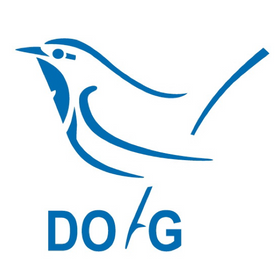 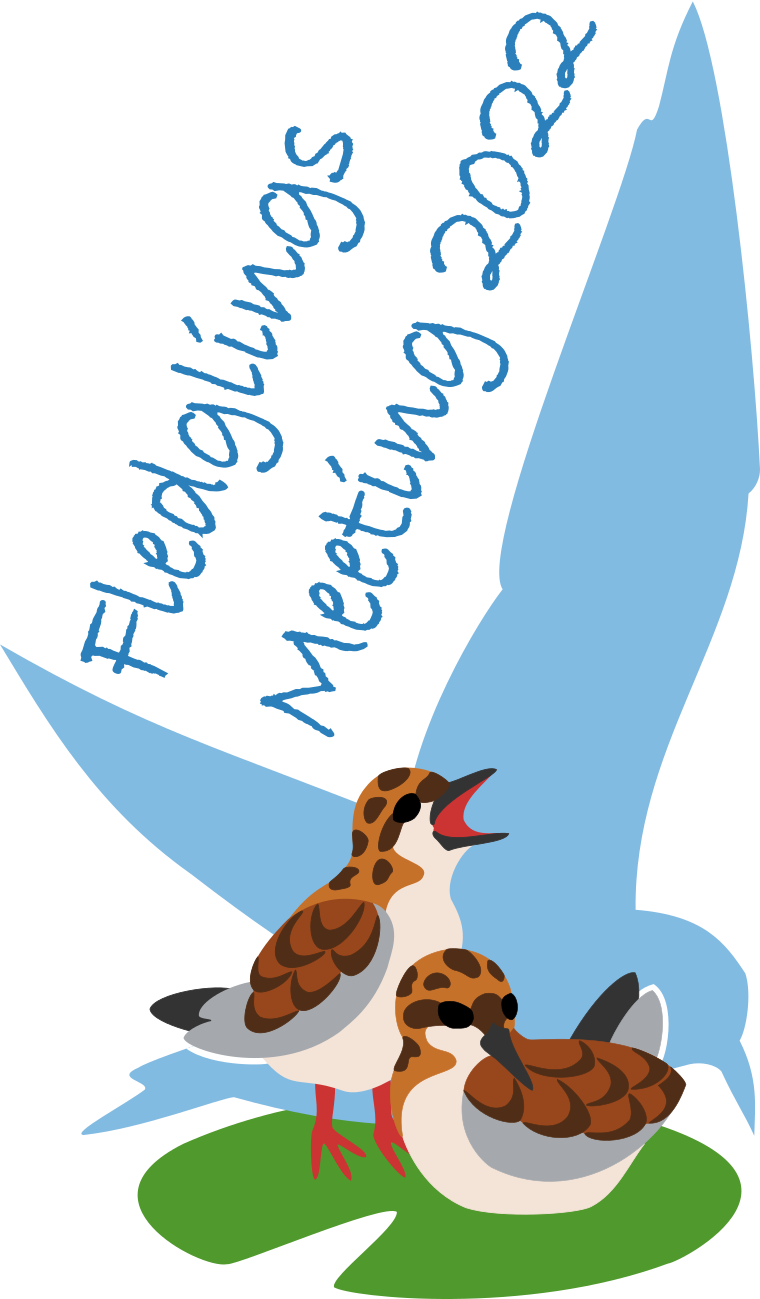 Application for DO-G Travel Stipendfor the 3rd EOU Fledglings MeetingThe German Ornithological Society supports conference attendance for 10 early career researcher from environments that cannot cover participation in the Fledglings Meeting (especially from low and medium income countries). We will also consider applications due to other forms of hardship on a case-by-case basis. We will also consider the travel distance between the conference venue and the sending institution.Please only apply if you have no alternative funding sources, after exploring all options.Support can be given for costs of maximally € 250, pending on a justified budget request. Please fill in the application form below to inform our decision-making.Award decisions will be made by a small international selection committee of EOU council members. The closing deadline for applications is 20 June 2022, decisions will be communicated in early July. Submit the form to EOU conference stipend committee (eoufledglingmeeting@gmail.com).Personal informationRole in Fledglings Meeting Debrecen?Professional status?If you are not an early-career researcher from low and medium income countries, are there other forms of hardship that you would like to briefly tell us about?Indicative budget request?Please note that, DO-G can offer maximum € 250/person.First nameLast nameInstitution / companyCountry of residenceE-mailIndicate all that apply1st time EOUPoster presentation (give title)Oral presentation (give title)Neither, but ... (briefly indicate your motivation for attending the Fledglings Meeting conference)Indicate which applicableStudent (indicate university)Early career-researcher with completed PhD (indicate PhD year)Optional: other (e.g., NGO, company, unemployed etc.)Indicate expected needRegistrationTravelAccommodation